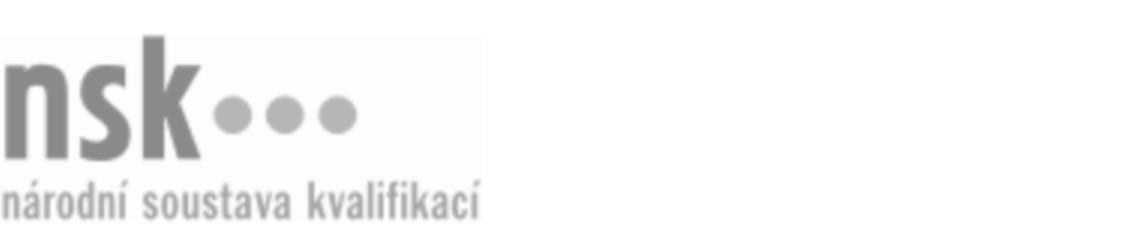 Kvalifikační standardKvalifikační standardKvalifikační standardKvalifikační standardKvalifikační standardKvalifikační standardKvalifikační standardKvalifikační standardWellness specialista/specialistka (kód: 69-041-R) Wellness specialista/specialistka (kód: 69-041-R) Wellness specialista/specialistka (kód: 69-041-R) Wellness specialista/specialistka (kód: 69-041-R) Wellness specialista/specialistka (kód: 69-041-R) Wellness specialista/specialistka (kód: 69-041-R) Wellness specialista/specialistka (kód: 69-041-R) Autorizující orgán:Ministerstvo zdravotnictvíMinisterstvo zdravotnictvíMinisterstvo zdravotnictvíMinisterstvo zdravotnictvíMinisterstvo zdravotnictvíMinisterstvo zdravotnictvíMinisterstvo zdravotnictvíMinisterstvo zdravotnictvíMinisterstvo zdravotnictvíMinisterstvo zdravotnictvíMinisterstvo zdravotnictvíMinisterstvo zdravotnictvíSkupina oborů:Osobní a provozní služby (kód: 69)Osobní a provozní služby (kód: 69)Osobní a provozní služby (kód: 69)Osobní a provozní služby (kód: 69)Osobní a provozní služby (kód: 69)Osobní a provozní služby (kód: 69)Týká se povolání:Kvalifikační úroveň NSK - EQF:666666666666Odborná způsobilostOdborná způsobilostOdborná způsobilostOdborná způsobilostOdborná způsobilostOdborná způsobilostOdborná způsobilostNázevNázevNázevNázevNázevÚroveňÚroveňZpracování návrhů vhodných wellness programů pro klienty s různými specifickými potřebami a požadavkyZpracování návrhů vhodných wellness programů pro klienty s různými specifickými potřebami a požadavkyZpracování návrhů vhodných wellness programů pro klienty s různými specifickými potřebami a požadavkyZpracování návrhů vhodných wellness programů pro klienty s různými specifickými potřebami a požadavkyZpracování návrhů vhodných wellness programů pro klienty s různými specifickými potřebami a požadavky66Zhodnocení vlivu jednotlivých wellness programů na jedince i skupiny klientůZhodnocení vlivu jednotlivých wellness programů na jedince i skupiny klientůZhodnocení vlivu jednotlivých wellness programů na jedince i skupiny klientůZhodnocení vlivu jednotlivých wellness programů na jedince i skupiny klientůZhodnocení vlivu jednotlivých wellness programů na jedince i skupiny klientů66Hodnocení kvality wellness programů z hlediska celkové péče o klientyHodnocení kvality wellness programů z hlediska celkové péče o klientyHodnocení kvality wellness programů z hlediska celkové péče o klientyHodnocení kvality wellness programů z hlediska celkové péče o klientyHodnocení kvality wellness programů z hlediska celkové péče o klienty66Výběr vhodných animací pro wellness programyVýběr vhodných animací pro wellness programyVýběr vhodných animací pro wellness programyVýběr vhodných animací pro wellness programyVýběr vhodných animací pro wellness programy66Komunikace s klienty ve wellness zařízeníKomunikace s klienty ve wellness zařízeníKomunikace s klienty ve wellness zařízeníKomunikace s klienty ve wellness zařízeníKomunikace s klienty ve wellness zařízení55Aplikace moderních trendů ve wellnessAplikace moderních trendů ve wellnessAplikace moderních trendů ve wellnessAplikace moderních trendů ve wellnessAplikace moderních trendů ve wellness66Posouzení významu jednotlivých wellness programů z hlediska možnosti zapojení do celkové koncepce wellness zařízeníPosouzení významu jednotlivých wellness programů z hlediska možnosti zapojení do celkové koncepce wellness zařízeníPosouzení významu jednotlivých wellness programů z hlediska možnosti zapojení do celkové koncepce wellness zařízeníPosouzení významu jednotlivých wellness programů z hlediska možnosti zapojení do celkové koncepce wellness zařízeníPosouzení významu jednotlivých wellness programů z hlediska možnosti zapojení do celkové koncepce wellness zařízení66Zpracování, realizace a monitoring koncepce propagace wellness zařízeníZpracování, realizace a monitoring koncepce propagace wellness zařízeníZpracování, realizace a monitoring koncepce propagace wellness zařízeníZpracování, realizace a monitoring koncepce propagace wellness zařízeníZpracování, realizace a monitoring koncepce propagace wellness zařízení66Organizace a kontrola provozu celého wellness zařízení v rámci poskytování služebOrganizace a kontrola provozu celého wellness zařízení v rámci poskytování služebOrganizace a kontrola provozu celého wellness zařízení v rámci poskytování služebOrganizace a kontrola provozu celého wellness zařízení v rámci poskytování služebOrganizace a kontrola provozu celého wellness zařízení v rámci poskytování služeb66Plánování vybavení wellness centraPlánování vybavení wellness centraPlánování vybavení wellness centraPlánování vybavení wellness centraPlánování vybavení wellness centra66Wellness specialista/specialistka,  28.03.2024 23:25:18Wellness specialista/specialistka,  28.03.2024 23:25:18Wellness specialista/specialistka,  28.03.2024 23:25:18Wellness specialista/specialistka,  28.03.2024 23:25:18Strana 1 z 2Strana 1 z 2Kvalifikační standardKvalifikační standardKvalifikační standardKvalifikační standardKvalifikační standardKvalifikační standardKvalifikační standardKvalifikační standardPlatnost standarduPlatnost standarduPlatnost standarduPlatnost standarduPlatnost standarduPlatnost standarduPlatnost standarduStandard je platný od: 21.10.2022Standard je platný od: 21.10.2022Standard je platný od: 21.10.2022Standard je platný od: 21.10.2022Standard je platný od: 21.10.2022Standard je platný od: 21.10.2022Standard je platný od: 21.10.2022Wellness specialista/specialistka,  28.03.2024 23:25:18Wellness specialista/specialistka,  28.03.2024 23:25:18Wellness specialista/specialistka,  28.03.2024 23:25:18Wellness specialista/specialistka,  28.03.2024 23:25:18Strana 2 z 2Strana 2 z 2